○○○株式会社大阪事業所建設工事汚染土壌の区域外搬出に係る計画書令和○年○月土地所有者　○○○株式会社工事施行者　○○○株式会社１　概要1.1 工場又は事業場の名称○○○株式会社大阪事業所建設工事1.2 土地の形質の変更を行う土地の所在地（地番・住居表示）大阪市○○区○○町一丁目１番の一部（地番）　　　大阪市○○区○○町１丁目１‐１（住居表示）〔図1.1参照〕1.3 工場又は事業場の面積、要措置区域等の面積及び汚染土壌の区域外搬出に係る対象面積（㎡）・工場又は事業場の面積（敷地面積）：○○○.○○㎡〔添付資料①参照〕・要措置区域等の面積：○○.○○㎡・汚染土壌の区域外搬出に係る対象面積：○○.○○㎡1.4 汚染土壌の区域外搬出の目的○○○株式会社大阪事業所建設工事に際し、平成○年○月○日に土壌汚染対策法第11条第１項の規定に基づいて指定された「形質変更時要届出区域」（届指-○○号）において土地の形質の変更を行うことにより発生する汚染土壌を適正に処分することを目的としている。　　・「形質変更時要届出区域」（届指-○○号）における土地の形質の変更届出書　　　令和〇年〇〇月〇〇日　受付第□号1.5 汚染土壌の区域外搬出の実施者及び土地の所有者等　・汚染土壌の区域外搬出の実施者○○○○株式会社　代表取締役　○○　○○所在地：大阪市○○区○○町○丁目○‐○電話番号：○○-○○○○-○○○○　　・土地の所有者等○○○○株式会社　代表取締役　○○　○○所在地：大阪市○○区○○町○丁目○‐○電話番号：○○-○○○○-○○○○1.6 汚染土壌の区域外搬出の工事施行者○○○○株式会社　代表取締役　○○　○○所在地：大阪市○○区○○町○丁目○‐○電話番号：○○-○○○○-○○○○1.7 汚染土壌の区域外搬出の実施期間〔添付資料⑬参照〕令和○年○月○日～令和○年○月○日1.7.1 汚染土壌の搬出の着手予定日　　　　令和○年○月○日（汚染土壌の搬出に着手する予定日）1.7.2 汚染土壌の搬出完了予定日　　　　令和○年○月○日（汚染土壌の搬出が完了する予定日）1.7.3 汚染土壌の運搬完了予定日　　　　令和○年○月○日（汚染土壌の搬出完了予定日から30日以内）1.7.4 汚染土壌の処理完了予定日（汚染土壌を処理する場合）　　　　令和○年○月○日（運搬完了予定日から60日以内）1.7.5 土地の形質の変更の完了予定日（土壌汚染対策法第18条第1項第2号又は同法同条同項第3号に該当する場合）　　　　令和○年○月○日（運搬完了予定日から60日以内）1.8 参考法規等・土壌汚染対策法（平成14年５月29日 法律第53号）・土壌汚染対策法の一部を改正する法律による改正後の土壌汚染対策法の施行について（平成31年３月１日 環水大土発第1903015号）・土壌汚染対策法に基づく調査及び措置に関するガイドライン（改訂第3.1版）（令和４年８月 環境省）   ・汚染土壌の運搬に関するガイドライン（改訂第４.１版）（令和３年５月 環境省）・汚染土壌の処理業に関するガイドライン（改訂第４.２版）（令和４年７月 環境省）図1.1　位置図２　汚染土壌の特定有害物質による汚染状態2.1 調査結果及び基準不適合範囲（面積、深度及び土量）表2.1に調査結果一覧表を、図2.1に基準不適合範囲を示す。　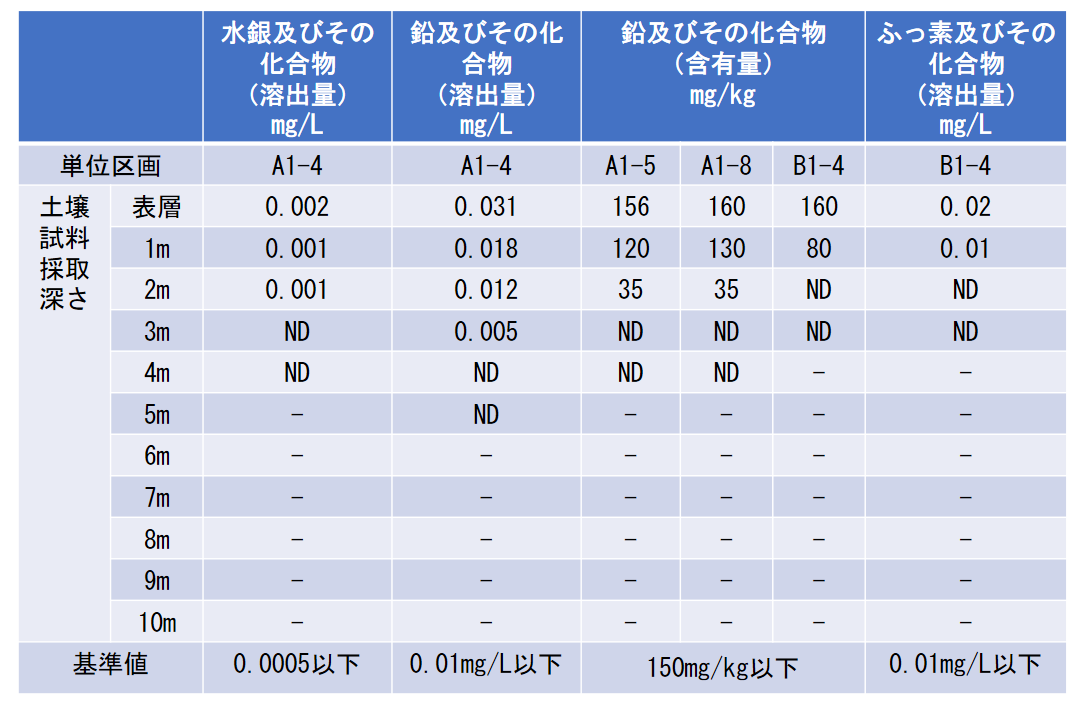 表2.1調査結果一覧表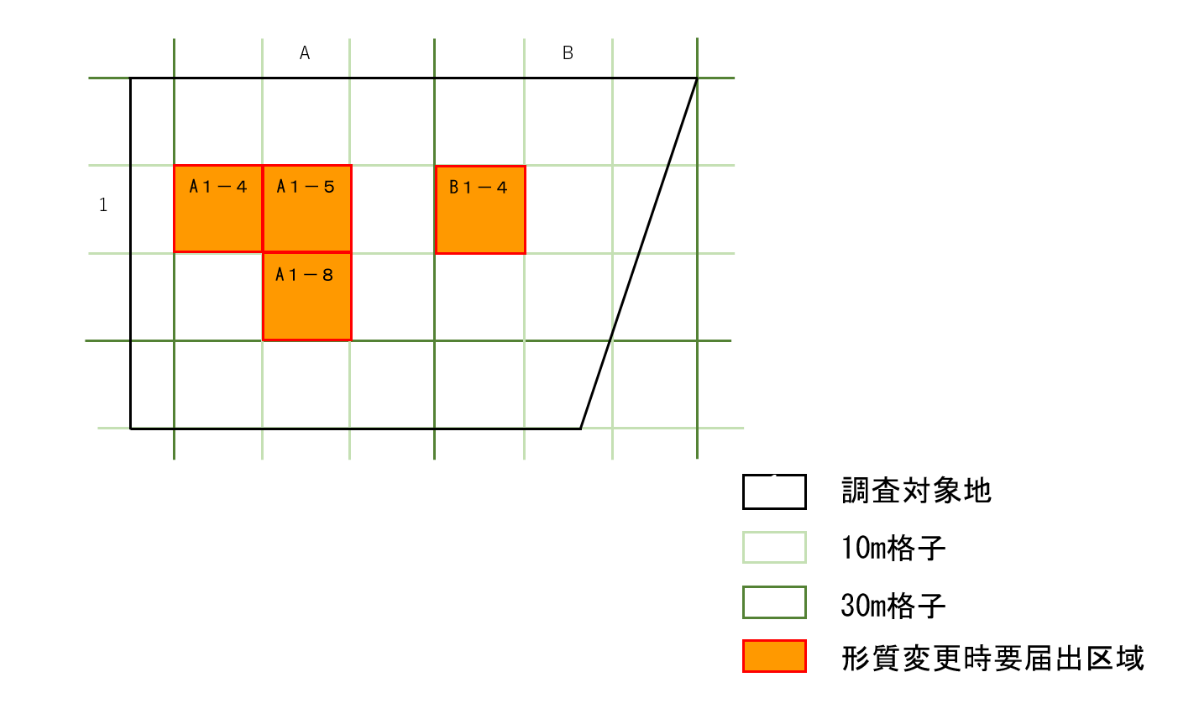 図2.1基準不適合範囲３　汚染土壌の体積等及び汚染土壌の区域外搬出に係る施行方法3.1 搬出汚染土壌の対象区画及び範囲（面積、深度及び土量）　汚染土壌の区域外搬出範囲を添付資料のとおり、汚染土壌の体積等を表3.1に示す。表3.1汚染土壌の体積3.2 汚染土壌の区域外搬出に係る施行方法測量測量により、図3.1に示した区域外搬出範囲の位置出しを行い、区域外搬出範囲を明示する。レベル測量により工事前の地盤高を確認する。掘削工0.45㎥又は0.7㎥のバックホウにて区域外搬出範囲（図3.1に示した範囲）の対象深度の土壌を全て掘削し、搬出用トラック（10ｔ）に積み込む。掘削機械の設置及び積込み作業は、形質変更要届出区域外にて行い、掘削は区画毎に行う。また、粉塵対策として土壌掘削及び積込みは散水をしながら実施する。必要に応じて簡易矢板等を使用し掘削を行う。検尺区画毎に掘削深度に達した後、レベル測量を実施して掘削深度の確認を行う。　運搬・処理措置対象の土壌は、すべて掘削により10ｔトラックに積み込み、場外の汚染土壌処理施設に直接搬出し、処理を実施する。汚染土壌の移動、処分の管理は、搬出汚染土管理票を用いて行う。また、場外搬出数量は、前処理施設の計量にて確認を行う。処理・処分　　処理・処分の確認は、汚染土管理票にて管理する。埋め戻し工埋め戻し土壌として約○○㎥を10ｔダンプで搬入し、バックホウ及び転圧機械にて転圧を実施する。また、対象地に搬入する埋め戻し土壌は、汚染土壌処理施設において処理された浄化等済土壌とする。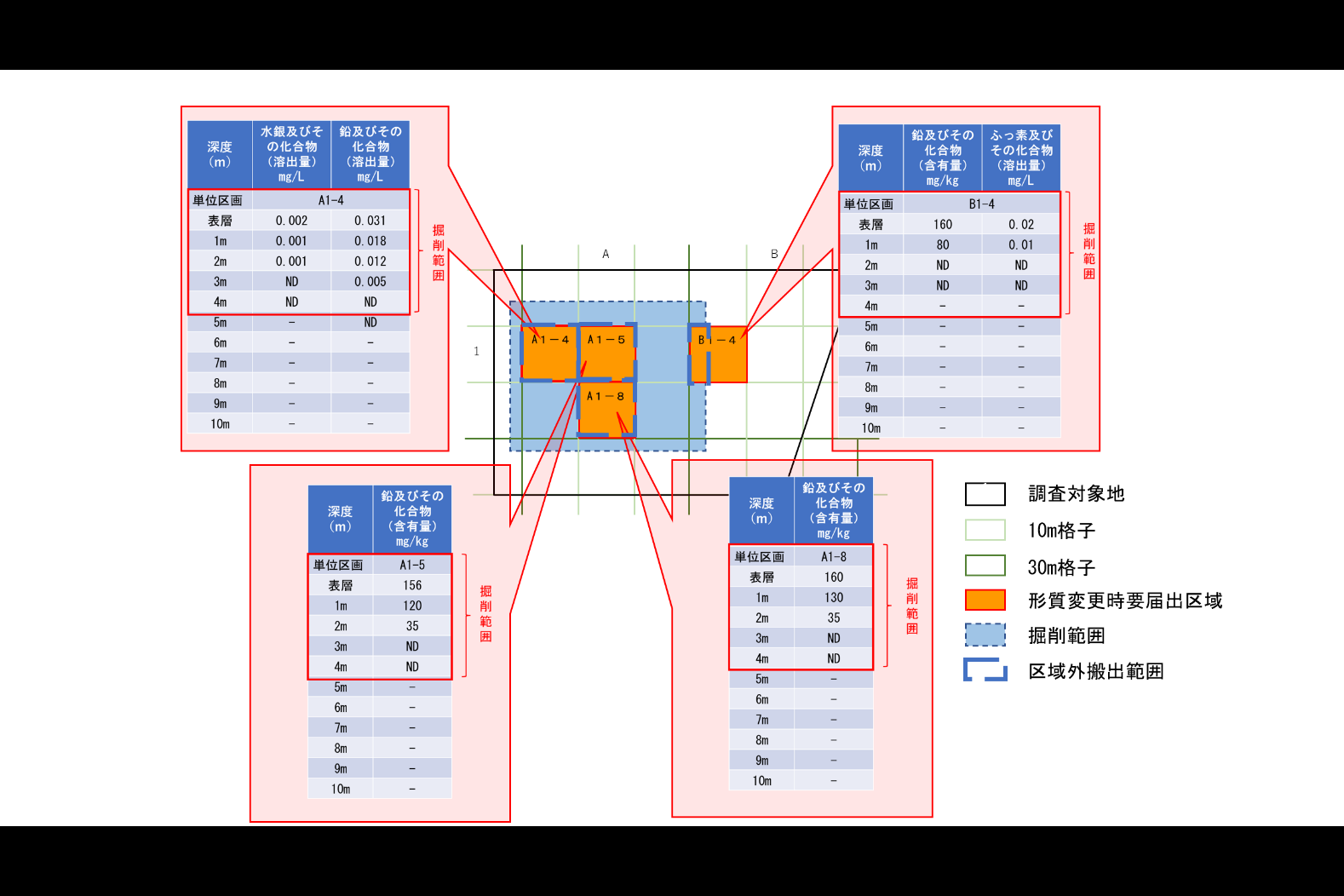 図3.1　区域外搬出範囲図４　汚染土壌の運搬の方法4.1 要措置区域等から汚染土壌処理施設（、他の形質変更時要届出区域）までの自動車等ごとの運搬経路の概要　　　汚染土壌の運搬経路を図4.1-1（、図4.1-2）に示す。図4.1-1　汚染土壌の運搬経路（汚染土壌処理施設まで）図4.1-2　汚染土壌の運搬経路（他の形質変更時要届出区域まで）4.2 運搬フロー汚染土壌の運搬フローを図4.2-1（、図4.2-2）に示す。（水銀）　　　　　　　　　　　　　　　　　　　（鉛・ふっ素）図4.2-1　汚染土壌の運搬フロー（汚染土壌を処理する場合）（水銀）　　　　　　　　　　　　　　　　　　　（鉛・ふっ素）図4.2-2　汚染土壌の運搬フロー（土壌汚染対策法第18条第1項第2号又は同法同条同項第3号に該当する場合）4.3 積替施設の図面及び写真（積替えを行う場合）積替施設の図面を図4.3に示す。図4.3　積替施設図及び写真4.4 緊急連絡体制表①事故時の対応について緊急連絡体制表を図4.4に示す。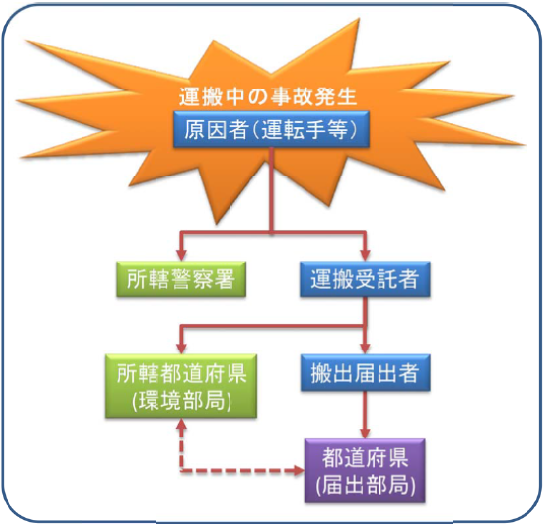 図4.4　緊急連絡体制表②作業員の暴露及び運搬中の汚染拡散防止について緊急時対応マニュアルを表4.4に示す。表4.4　緊急時対応マニュアル５　汚染土壌を運搬する者の氏名又は名称○○○○株式会社　　代表取締役　○○○○○○県○○市○○町○丁目○‐○電話番号：○○-○○○○-○○○○６　汚染土壌を処理する者の氏名又は名称、汚染土壌搬出先の形質変更時要届出区域における土地の形質の変更の実施者　・汚染土壌を処理する者の氏名又は名称（処理方法１）○○○○株式会社　　代表取締役　○○○○○○県○○市○○町○丁目○‐○電話番号：○○-○○○○-○○○○（処理方法２）○○○○株式会社　　代表取締役　○○○○○○県○○市○○町○丁目○‐○電話番号：○○-○○○○-○○○○　・汚染土壌搬出先の形質変更時要届出区域における土地の形質の変更の実施者○○○○株式会社　　代表取締役　○○○○○○県○○市○○町○丁目○‐○電話番号：○○-○○○○-○○○○７　汚染土壌を処理する施設の名称、所在地、汚染土壌搬出先の形質変更時要届出区域の所在地　・汚染土壌を処理する施設の所在地（処理方法１）○○○○株式会社○○センター所在地：○○県○○市○○町１番地の1種類：埋立処理施設処理方法：内陸埋立処理施設（処理方法２）○○○○株式会社○○センター所在地：○○県○○市○○町１番地の1種類：浄化等処理施設処理方法：浄化 (抽出－洗浄処理) 　・汚染土壌搬出先の形質変更時要届出区域の所在地　　　所在地：○○市○○区○○町１番の1８　自動車等の使用者の氏名又は名称及び連絡先（運搬のガイドライン参照）搬出汚染土壌を運搬する自動車等の一覧を表８に示す。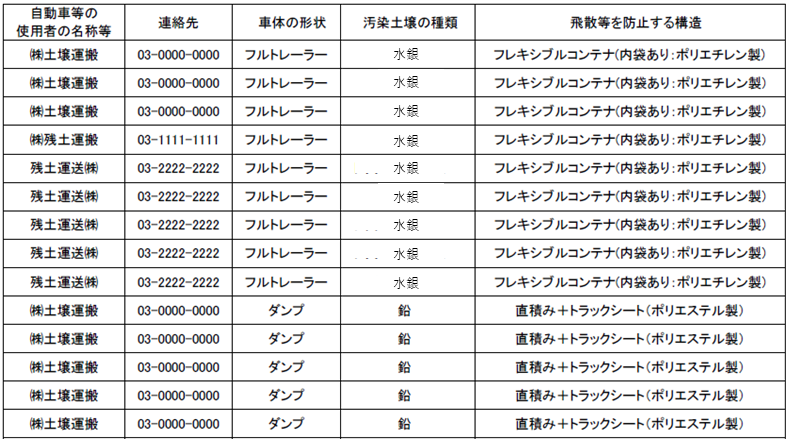 表８　自動車等の使用者の氏名等及び連絡先・自動車等一覧表９　積替施設の所在地・所有者名又は名称・連絡先（積替えを行う場合）○○○○株式会社　　代表取締役　○○○○○○県○○市○○町○丁目○‐○電話番号：○○-○○○○-○○○○10　保管施設の所在地・所有者名又は名称・連絡先（保管を行う場合）○○○○株式会社　　代表取締役　○○○○○○県○○市○○町○丁目○‐○電話番号：○○-○○○○-○○○○11　工事実施体制及び連絡先12　汚染土壌の運搬に関する基準に基づき運搬する事を示す書類及び図面　汚染土壌の運搬方法について、土壌汚染対策法施行規則第65条（運搬に関する基準）に準じて、対応方法を表１２にまとめる。表１２　汚染土壌の運搬に関する基準への対応添付資料①汚染土壌の場所を明らかにした要措置区域等の図面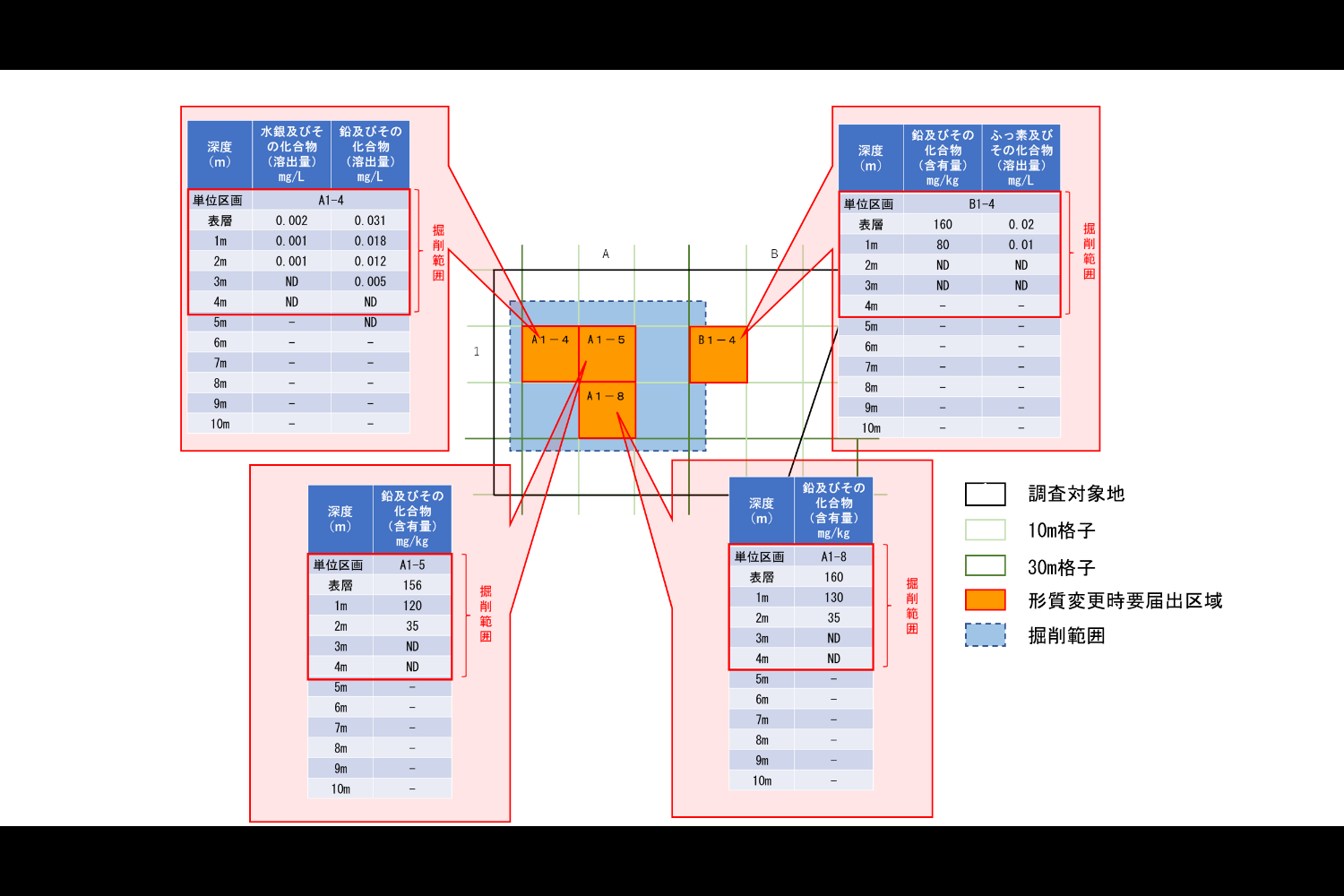 添付資料②使用予定の管理票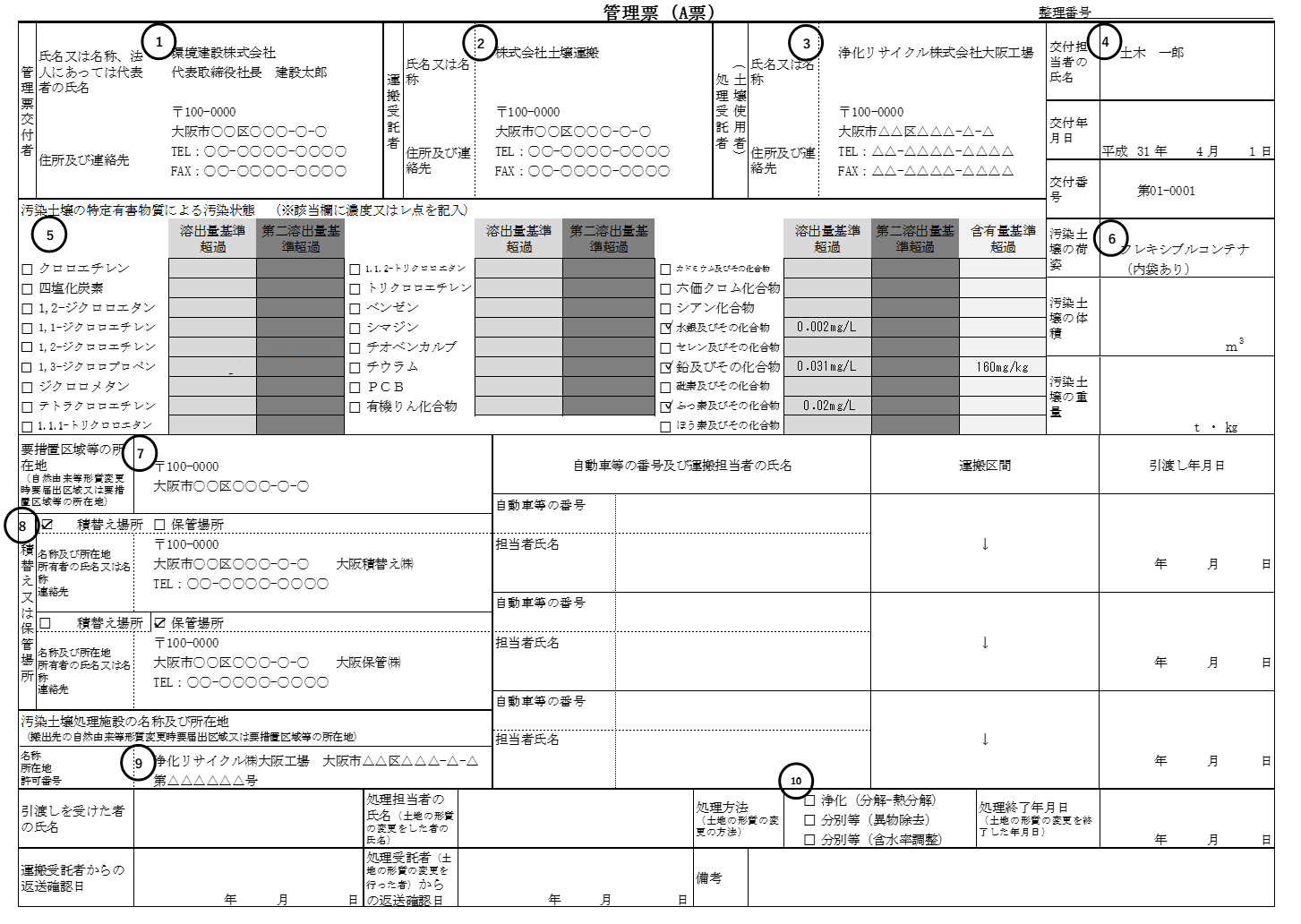 ① 管理票交付者の氏名又は名称、住所及び連絡先並びに法人にあっては、その代表者の氏名② 運搬受託者の氏名又は名称、住所及び連絡先③ 処理受託者又は土壌使用者の氏名又は名称、住所及び連絡先④ 法人にあっては、管理票の交付担当者の氏名⑤ 汚染土壌の特定有害物質による汚染状態⑥ 汚染土壌の荷姿⑦ 要措置区域等の所在地⑧ 積替え又は保管場所⑨ 汚染土壌処理施設の名称及び所在地又は、受入区域（区域間移動又は飛び地間移動の場合）の所在地⑩ 処理方法①～⑩を記入してください（積替え保管施設を使用しない場合⑧は記載不要です）添付資料③汚染土壌の運搬の用に供する自動車の構造を記した書類添付資料④保管の用に供する施設の構造を記した書類（保管を行う場合）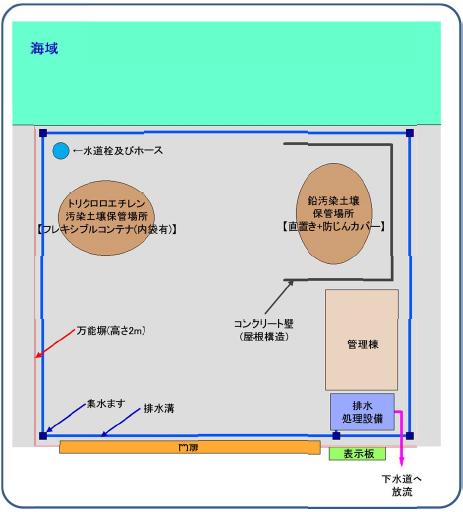 添付資料⑤汚染土壌の処理を汚染土壌処理業者に委託したことを証する書類（汚染土壌を処理する場合）添付資料⑥汚染土壌の処理を行う汚染土壌処理施設に関する法第22条第１項の許可を受けた者の当該許可に係る許可証の写し（汚染土壌を処理する場合）添付資料⑦搬出先の形質変更時要届出区域内の土地の形質の変更における汚染土壌の使用場所を明らかにした図面（土壌汚染対策法第18条第1項第2号又は同法同条同項第3号に該当する場合）添付資料⑧自然由来等形質変更時要届出区域内及び搬出先の自然由来等形質変更時要届出区域内の土地の土壌の特定有害物質による汚染の状況が土壌汚染対策法施行規則第65条の２に規定する基準に該当することを証する書類（土壌汚染対策法第18条第1項第2号に該当する場合）添付資料⑨自然由来等形質変更時要届出区域内及び搬出先の自然由来等形質変更時要届出区域内の土地の地質が土壌汚染対策法施行規則第65条の３に規定する基準に該当することを証する書類（土壌汚染対策法第18条第1項第2号に該当する場合）添付資料⑩自然由来等形質変更時要届出区域内及び搬出先の自然由来等形質変更時要届出区域内の土地の土壌の特定有害物質による汚染が専ら自然に由来するものとして、土壌汚染対策法施行規則第65条の４に規定する要件に該当することを証する書類（土壌汚染対策法第18条第1項第2号に該当する場合）添付資料⑪自然由来等形質変更時要届出区域内の自然由来等土壌を搬出先の自然由来等形質変更時要届出区域内の土地の形質の変更に他人に使用させる場合にあっては、その旨を証する書類（土壌汚染対策法第18条第1項第２号に該当する場合）添付資料⑫形質変更時要届出区域内及び搬出先の形質変更時要届出区域が一の土壌汚染状況調査結果に基づき指定された形質変更時要届出区域であることを証する書類（土壌汚染対策法第18条第1項第３号に該当する場合）添付資料⑬工程表13　添付資料添付資料①：汚染土壌の場所を明らかにした要措置区域等の図面添付資料②：使用予定の管理票の写し添付資料③：汚染土壌の運搬の用に供する自動車等の構造を記した書類添付資料④：保管の用に供する施設の構造を記した書類（保管を行う場合）添付資料⑤：汚染土壌の処理を汚染土壌処理業者に委託したことを証する書類（汚染土壌を処理する場合）添付資料⑥：汚染土壌の処理を行う汚染土壌処理施設に関する法第22条第１項の許可を受けた者の当該許可に係る許可証の写し（汚染土壌を処理する場合）添付資料⑦：搬出先の形質変更時要届出区域内の土地の形質の変更における汚染土壌の使用場所を明らかにした図面（土壌汚染対策法第18条第1項第2号又は同法同条同項第3号に該当する場合）添付資料⑧：自然由来等形質変更時要届出区域内及び搬出先の自然由来等形質変更時要届出区域内の土地の土壌の特定有害物質による汚染の状況が土壌汚染対策法施行規則第65条の２に規定する基準に該当することを証する書類（土壌汚染対策法第18条第1項第2号に該当する場合）添付資料⑨：自然由来等形質変更時要届出区域内及び搬出先の自然由来等形質変更時要届出区域内の土地の地質が土壌汚染対策法施行規則第65条の３に規定する基準に該当することを証する書類（土壌汚染対策法第18条第1項第2号に該当する場合）添付資料⑩：自然由来等形質変更時要届出区域内及び搬出先の自然由来等形質変更時要届出区域内の土地の土壌の特定有害物質による汚染が専ら自然に由来するものとして、土壌汚染対策法施行規則第65条の４に規定する要件に該当することを証する書類（土壌汚染対策法第18条第1項第2号に該当する場合）添付資料⑪：自然由来等形質変更時要届出区域内の自然由来等土壌を搬出先の自然由来等形質変更時要届出区域内の土地の形質の変更に他人に使用させる場合にあっては、その旨を証する書類（土壌汚染対策法第18条第1項第2号に該当する場合）添付資料⑫：形質変更時要届出区域内及び搬出先の形質変更時要届出区域が一の土壌汚染状況調査結果に基づき指定された形質変更時要届出区域であることを証する書類（土壌汚染対策法第18条第1項第３号に該当する場合）添付資料⑬：工程表（運搬に関する基準）第65条法第17条第１項の規定による汚染土壌の運搬の基準は、次のとおりとする。基準への対応１　運搬は、次のように行うこと。イ　特定有害物質又は特定有害物質を含む固体若しくは液体の飛散、揮散及び流出等及び地下への浸透を防止するために必要な措置を講ずること。ロ　運搬に伴う悪臭、騒音又は振動によって生活環境の保全上支障が生じないように必要な措置を講ずること。・飛散防止のため、汚染土壌表面は必要に応じて最小限の散水養生を行う。・掘削中の汚染土壌面については、作業終了後にブルーシート養生を行う。・掘削重機、汚染土壌搬出車両（以下、ダンプという）は既存コンクリート舗装又は敷鉄板上以外を通行しない。・敷鉄板上は、常に清掃して汚染土壌の飛散やタイヤ、車体への付着のないようにする。・作業員の長靴に付着した汚染土壌はブラシ等で除去し、対象区画以外には持ち出さない。・汚染土壌は対象区画以外には仮置きをせず、フレキシブルコンテナ（内袋有）に入れた上でダンプに積み込む。・運搬中の悪臭防止及び飛散防止のためダンプ積み込み後、必要に応じてシート養生する。・低騒音型の重機等を出来るだけ使用し、騒音を軽減する。２　特定有害物質又は特定有害物質を含む固体若しくは液体が飛散等をし、若しくは地下へ浸透し、又は悪臭が発散したときは、当該運搬を中止し、直ちに、自動車等又は保管施設の点検を行うとともに、当該特定有害物質を含む固体の回収その他の環境の保全に必要な措置を講ずること。・汚染土壌が飛散等した場合は当該運搬を中止し、反射板等で車両停止表示をしたあと、緊急時連絡体制表に従い連絡、処置を行う。・ダンプの運転手に対し、事前に上記対応について教育を行う。３　自動車等及び運搬容器は、特定有害物質又は特定有害物質を含む固体若しくは液体の飛散等及び地下への浸透並びに悪臭の発散のおそれのないものであること・汚染土壌をダンプに積み込む前に、汚染土壌から水分が流出しない状態であることを確認して積み込み、シート養生をする。・ダンプ荷台から汚染土壌の流出が懸念されるような悪天候時には作業を中止する。４　運搬の用に供する自動車等の両側面に汚染土壌を運搬している旨を日本産業規格Z8305に規定する140ポイント以上の大きさの文字を用いて表示し、かつ、当該運搬を行う自動車等に当該汚染土壌に係る管理票（汚染土壌処理業に関する省令第５条第23号 及び第13条第１項第１号 に規定する場合にあっては、第５条第23号の管理票をいう。以下この条において同じ。）を備え付けること。・ダンプの外側の両側面に、汚染土壌を運搬している旨を約５cm以上の大きさの文字を用いて見やすいように表示する。５　混載等については、次によること。イ　運搬の過程において、汚染土壌とその他の物を混合してはならないこと。ロ　運搬の過程において、汚染土壌から岩、コンクリートくずその他の物を分別してはならないこと。ハ　異なる要措置区域等から搬出された汚染土壌が混合するおそれのないように、搬出された要措置区域等ごとに区分して運搬すること。ただし、当該汚染土壌を一の汚染土壌処理施設において処理する場合（当該汚染土壌を法第22条第２項の申請書に記載した汚染土壌処理施設において処理する汚染土壌の特定有害物質による汚染状態及び処理の方法に照らして処理することが可能である場合に限る。）は、この限りでないこと。・コンクリートくずや鉄筋などが混入している場合は汚染土壌と分別し、ダンプに積み込まない。・コンクリートくずなどの分別は当該対象区画の内部で行う。・発生したコンクリートくずなどの廃棄物は、廃棄物の処理及び清掃に関する法律に基づき適正に処理する。６　汚染土壌の積替えを行う場合には、次によること。（以下、省略）※積替え及び保管は行わないため、第六号～第九号は該当なし。７　汚染土壌の保管は、汚染土壌の積替えを行う場合を除き、行ってはならないこと。※積替え及び保管は行わないため、第六号～第九号は該当なし。８　汚染土壌の積替えのために、これを一時的に保管する場合には、次によること。（以下、省略）※積替え及び保管は行わないため、第六号～第九号は該当なし。９　第６号及び前号の場合であって、汚染土壌の荷卸しその他の移動を行う場合には、当該汚染土壌の飛散を防止するため、次のいずれかによること。（以下、省略）※積替え及び保管は行わないため、第六号～第九号は該当なし。１０　汚染土壌の荷卸しは、法第16条第１項 、第２項又は第３項の規定により提出した届出書に記載された場所（汚染土壌を試験研究の用に供するために当該運搬を行う場合は、当該試験研究を行う施設であって、当該汚染土壌若しくは特定有害物質の拡散防止措置が講じられている施設又は汚染土壌処理施設）以外の場所で行ってはならないこと。・汚染土壌は、汚染土壌処理施設のストックヤードに荷卸す。１１　汚染土壌の引渡しは、法第16条第１項、第２項又は第３項の規定により提出した届出書に記載された者（汚染土壌を試験研究の用に供するために当該運搬を行う場合は、当該試験研究を行う者又は汚染土壌処理業者）以外に行ってはならないこと。・汚染土壌は、汚染土壌処理施設に直接引渡す。１２　汚染土壌の運搬は、要措置区域等外への搬出の日（汚染土壌処理業に関する省令第５条第22号ロ及び第13条第１項第１号に規定する場合にあっては、同号の汚染土壌処理施設外への搬出の日）から30日以内に終了すること。・ダンプに積み込んだ汚染土壌は基本的に当日のうちに運搬を完了する。・交通事情などでやむを得ず当日荷卸しができなかった場合は30日以内に完了する。１３　管理票の交付又は回付を受けた者は、管理票に記載されている事項に誤りがないかどうかを確認し、当該管理票に運搬の用に供した自動車等の番号及び運搬を担当した者の氏名を記載しなければならないこと。・運搬を担当した者は、当該管理票に氏名及び運搬の用に供した自動車の番号を記載し、Ａ票を交付者に引き渡す。Ａ票：交付者控え（B2,C2票が戻るまで保管）B1票：運搬受託者の保存用B2票：運搬終了報告として交付者へ送付用C1票：処理受託者の保存用C2票：処理終了報告として交付者へ送付用C3票：処理終了報告として運搬受託者へ送付用・汚染土壌を引き渡しあるいは処理をした年月日を記載し回付する。・交付者は、B2票及びC2票を５年間保存する。１４　管理票の交付又は回付を受けた者は、汚染土壌を引き渡すときは、交付又は回付を受けた管理票に汚染土壌を引き渡した年月日を記載し、引渡しの相手方に対し当該管理票を回付しなければならない。・運搬を担当した者は、当該管理票に氏名及び運搬の用に供した自動車の番号を記載し、Ａ票を交付者に引き渡す。Ａ票：交付者控え（B2,C2票が戻るまで保管）B1票：運搬受託者の保存用B2票：運搬終了報告として交付者へ送付用C1票：処理受託者の保存用C2票：処理終了報告として交付者へ送付用C3票：処理終了報告として運搬受託者へ送付用・汚染土壌を引き渡しあるいは処理をした年月日を記載し回付する。・交付者は、B2票及びC2票を５年間保存する。１５　当該汚染土壌の運搬を他人に委託してはならないこと。・運搬は「汚染土壌を運搬する者の氏名又は名称」として届け出た者により行い、他の者への委託は行わない。